#ЭкоБатлвПесчанокопском!#ЭкоБАТЛ#Песчанокопское
В рамках Всемирного дня чистоты Молодежным Правительством Ростовской области при поддержке депутата Государственной Думы Федерального Собрания Российской Федерации Ларисы Николаевны Тутовой и комитета по молодежной политике Ростовской области в рамках проэкта ЭкоБатл в Песчанокопском сельском поселении состоялся экологический субботник по уборке мусора на территории поселения, проведена зачистка несанкционированной свалки по улице Энгельса (район автошколы),а так же прошел день древонасаждения, в котором было высажено 80 саженцев.За обелиском в районе детской площадки высажена кленовая аллея,различные хвойные растения на "Братской могиле" воинов,павших в боях за село в ВОВ,заложена кленовая аллея на улице Лесовской около домов детей сирот,высажено совместно с Эко-отрядом МБОУ ПСОШ №1 им Г.В.Алисова 10 рябин и розы на памятнике артиллерийскому расчету,в сквере 30 лет ВЛКСМ теперь радуют Песчанокопцев 40 лесных елочек.
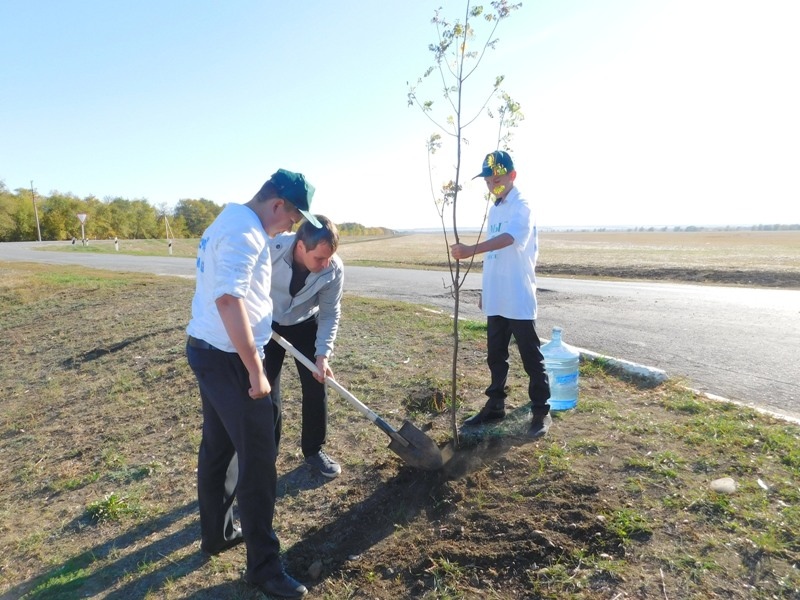 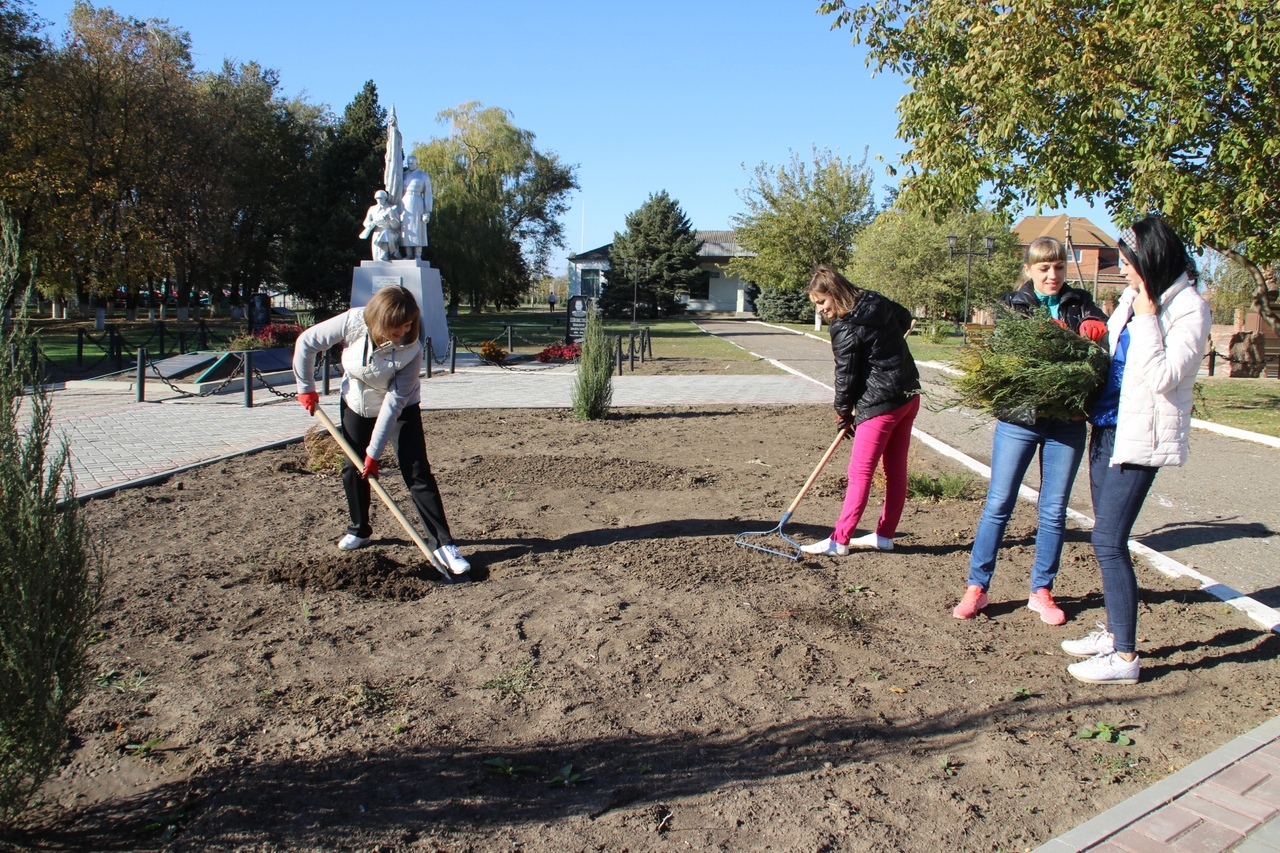 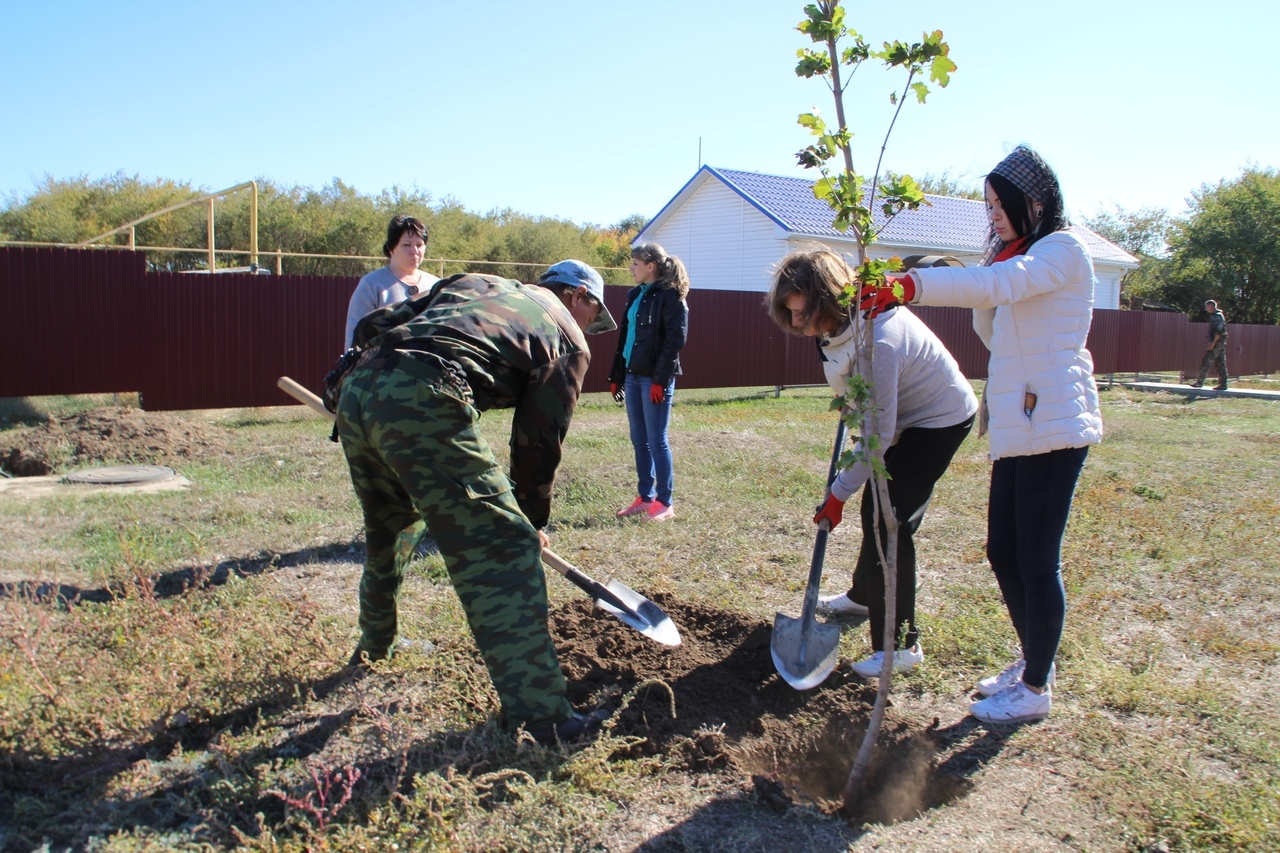 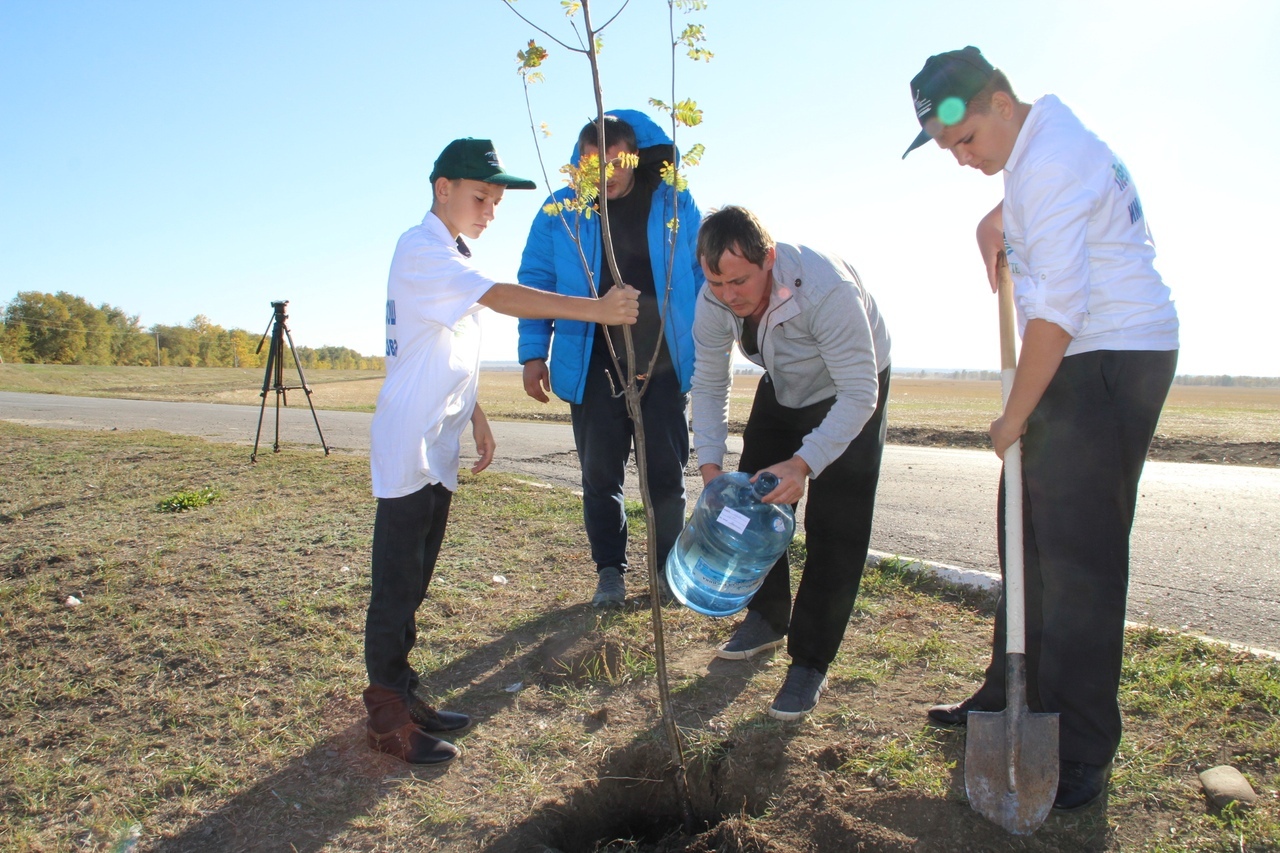 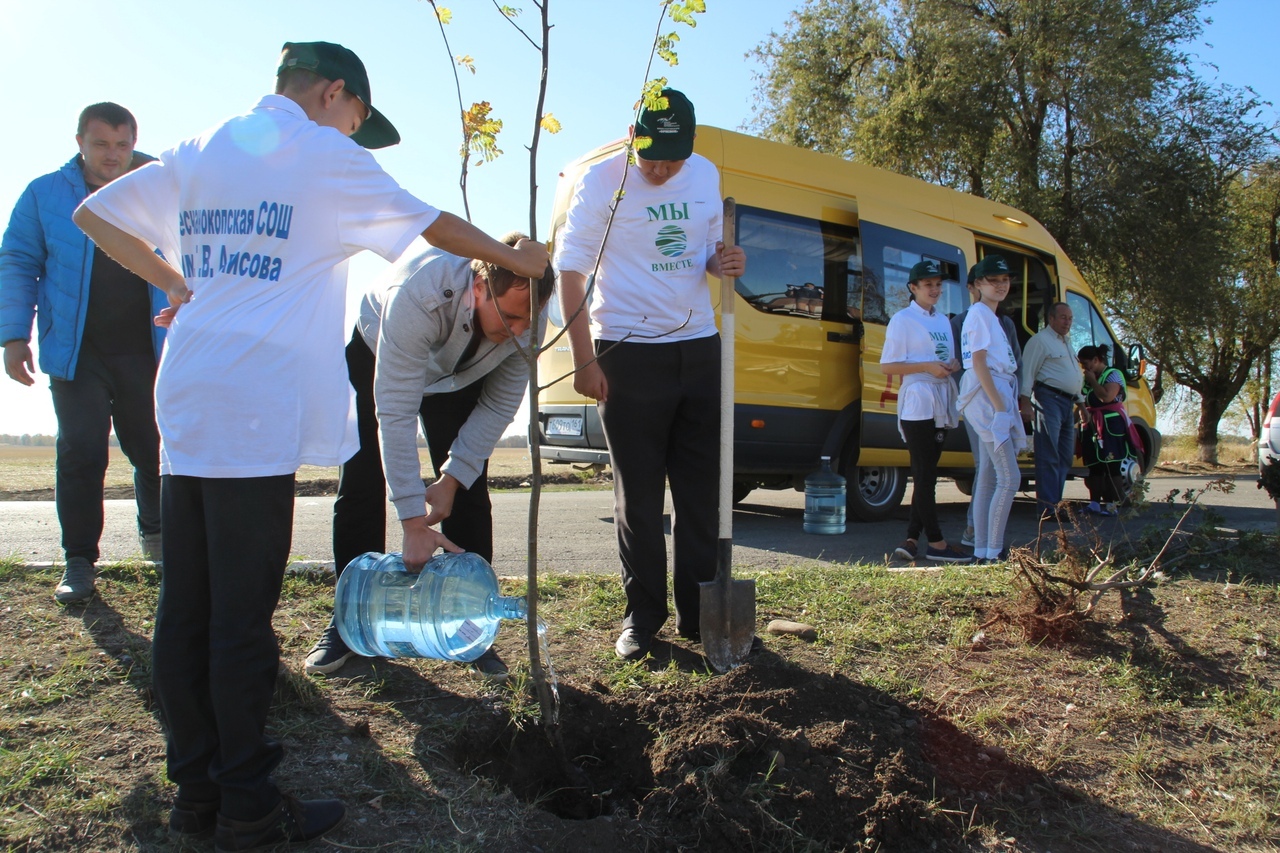 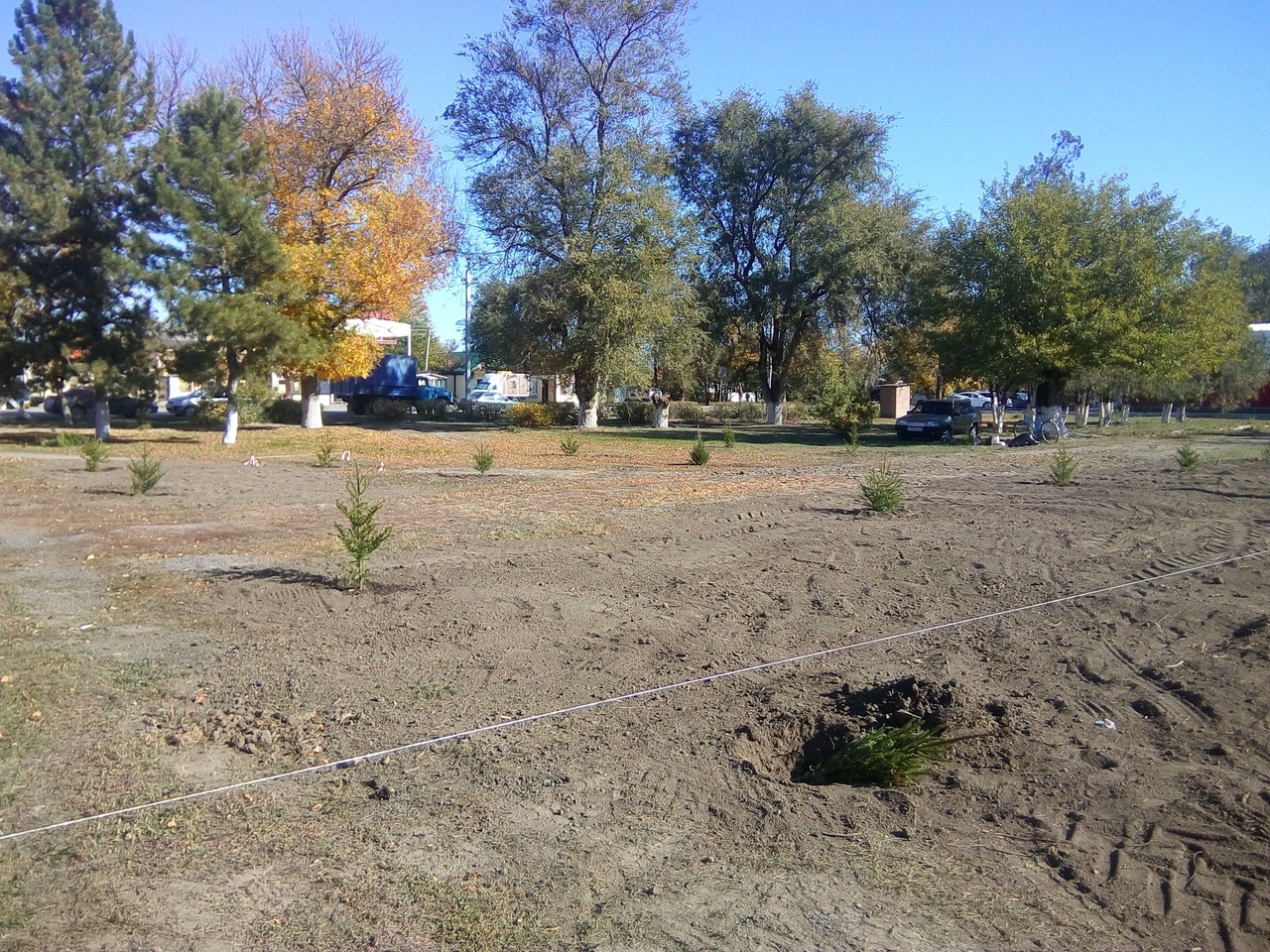 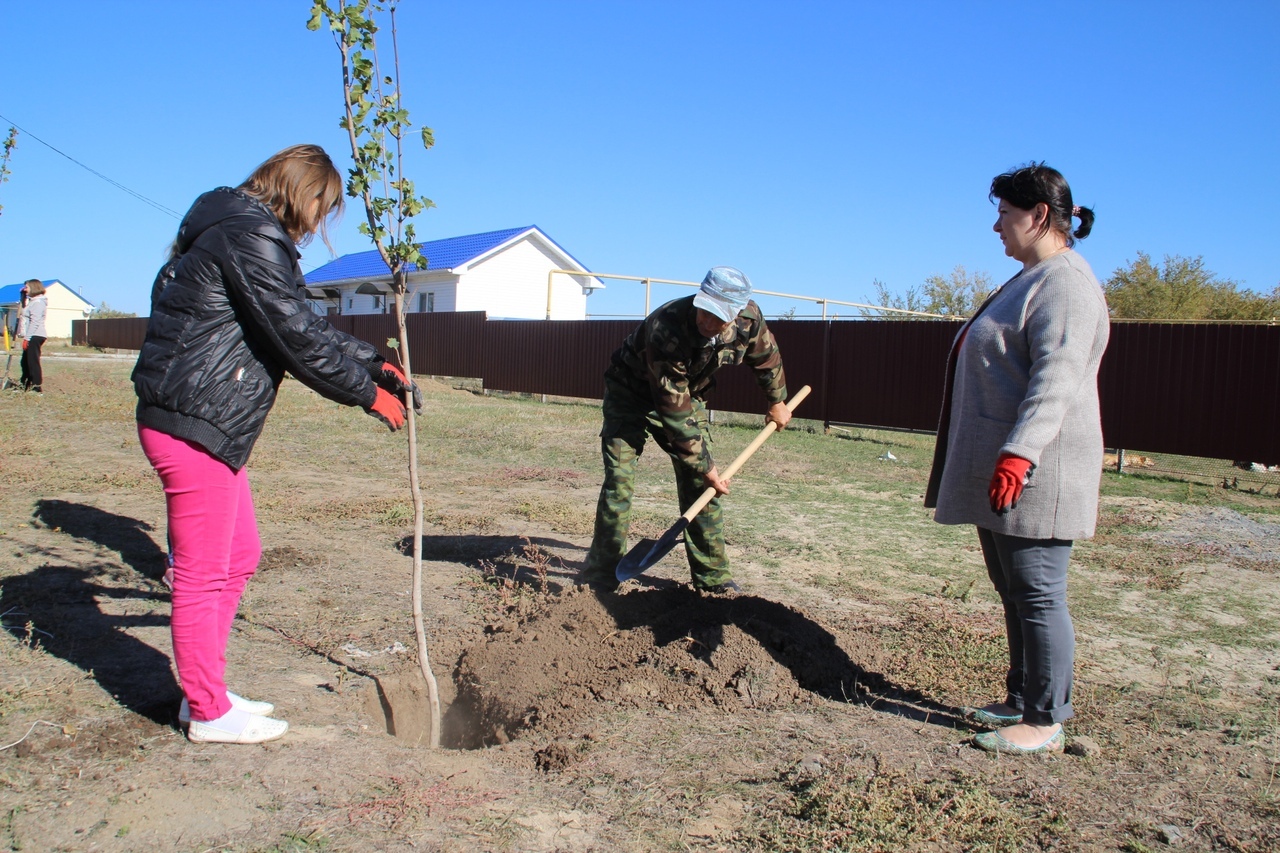 